СОДЕРЖАНИЕ ОБУЧЕНИЯ 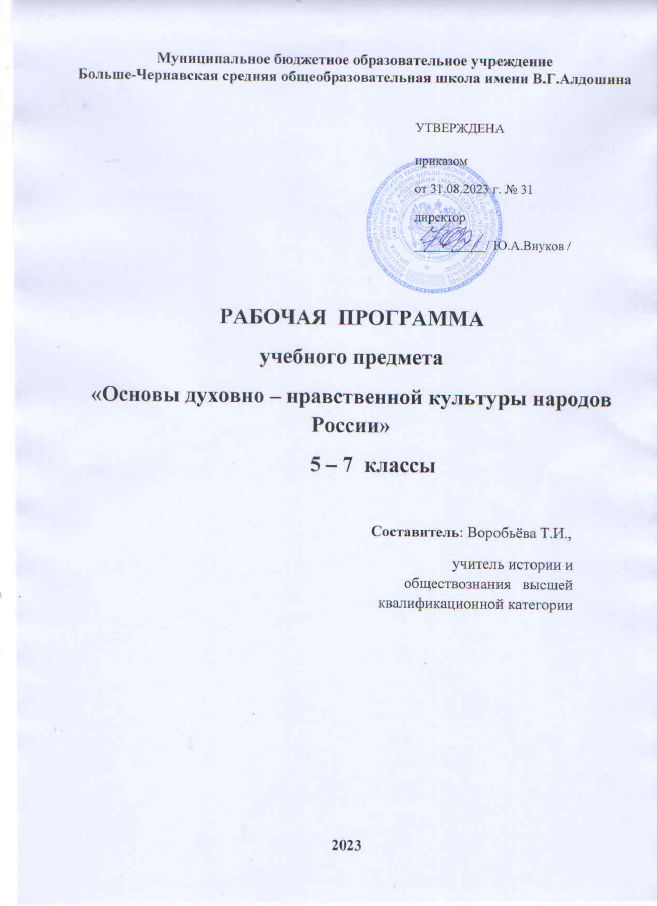 5 класс Тематический блок 1. "Россия - наш общий дом".Тема 1. Зачем изучать курс "Основы духовно-нравственной культуры народов России"?Формирование и закрепление гражданского единства. Родина и Отечество. Традиционные ценности и ролевые модели. Традиционная семья. Всеобщий характер морали и нравственности. Русский язык и единое культурное пространство. Риски и угрозы духовно-нравственной культуре народов России.Тема 2. Наш дом - Россия.Россия - многонациональная страна. Многонациональный народ Российской Федерации. Россия как общий дом. Дружба народов.Тема 3. Язык и Как в языке народа отражается его история? Язык как инструмент культуры. Важность история.Что такое язык? коммуникации между людьми. Языки народов мира, их взаимосвязь.Тема 4. Русский язык - язык общения и язык возможностей. Русский язык - основа российской культуры. Как складывался русский язык: вклад народов России в его развитие. Русский язык как культурообразующий проект и язык межнационального общения. Важность общего языка для всех народов России. Возможности, которые дает русский язык.Тема 5. Истоки родной культуры.Что такое культура. Культура и природа. Роль культуры в жизни общества. Многообразие культур и его причины. Единство культурного пространства России.Тема 6. Материальная культура.Материальная культура: архитектура, одежда, пища, транспорт, техника. Связь между материальной культурой и духовно-нравственными ценностями общества.Тема 7. Духовная культура.Духовно-нравственная культура. Искусство, наука, духовность Мораль, нравственность, ценности. Художественное осмысление мира. Символ и знак. Духовная культура как реализация ценностей.Тема 8. Культура и религия.Религия и культура. Что такое религия, ее роль в жизни общества и человека. Государствообразующие религии России. Единство ценностей в религиях России.Тема 9. Культура и образование.Зачем нужно учиться? Культура как способ получения нужных знаний. Образование как ключ к социализации и духовно-нравственному развитию человека.Тема 10. Многообразие культур России (практическое занятие).Единство культур народов России. Что значит быть культурным человеком? Знание о культуре народов России.Тематический блок 2. "Семья и духовно - нравственные ценности".Тема 11. Семья - хранитель духовных ценностей.Семья - базовый элемент общества. Семейные ценности, традиции и культура. Помощь сиротам как духовно-нравственный долг человека.Тема 12. Родина начинается с семьи.История семьи как часть истории народа, государства, человечества. Как связаны Родина и семья? Что такое Родина и Отечество?Тема 13. Традиции семейного воспитания в России.Семейные традиции народов России. Межнациональные семьи. Семейное воспитание как трансляция ценностей.Тема 14. Образ семьи в культуре народов России. Произведения устного поэтического творчества (сказки, поговорки и другие) о семье и семейных обязанностях. Семья в литературе и произведениях разных видов искусства.Тема 15. Труд в истории семьи.	Социальные роли в истории семьи. Роль домашнего труда.Роль нравственных норм в благополучии семьи.Тема 16. Семья в современном мире (практическое занятие). Рассказ о своей семье (с использованием фотографий, книг, писем и другого). Семейное древо. Семейные традиции. Тематический блок 3. "Духовно-нравственное богатство личности".Тема 17. Личность - общество - культура.Что делает человека человеком? Почему человек не может жить вне общества. Связь между обществом и культурой как реализация духовно-нравственных ценностей.Тема 18. Духовный мир человека. Человек - творец культуры. Культура как духовный мир человека. Мораль. Нравственность. Патриотизм. Реализация ценностей в культуре. Творчество: что это такое? Границы творчества. Традиции и новации в культуре. Границы реализации.культур. Созидательный труд. Важность труда как творческой деятельности, как реализации. Тема 19. Личность и духовно-нравственные ценности. Мораль и нравственность в жизни человека. Взаимопомощь, сострадание, милосердие, любовь, дружба, коллективизм, патриотизм, любовь к близким. Тематический блок 4. "Культурное единство России".Тема 20. Историческая память как духовно-нравственная ценность.Что такое история и почему она важна? История семьи - часть истории народа, государства, человечества. Важность исторической памяти, недопустимость ее фальсификации. Преемственность поколений.Тема 21. Литература как язык культуры.Литература как художественное осмысление действительности. От сказки к роману. Зачем нужны литературные произведения? Внутренний мир человека и его духовность.Тема 22. Взаимовлияние культур.Взаимодействие культур. Межпоколенная и межкультурная трансляция. Обмен ценностными установками и идеями. Примеры межкультурной коммуникации как способ формирования общих духовно-нравственных ценностей.Тема 23. Духовно-нравственные ценности российского народа. Жизнь, достоинство, права и свободы человека, патриотизм, гражданственность, служение Отечеству и ответственность за его судьбу, высокие нравственные идеалы, крепкая семья, созидательный труд, приоритет духовного над материальным, гуманизм, милосердие, справедливость, коллективизм, взаимопомощь, историческая память и преемственность поколений, единство народов России.Тема 24. Регионы России: культурное многообразие. Исторические и социальные причины культурного разнообразия. Каждый регион уникален. Малая Родина - часть общего Отечества.Тема 25. Праздники в культуре народов России.Что такое праздник? Почему праздники важны. Праздничные традиции в России. Народные праздники как память культуры, как воплощение духовно-нравственных идеалов.Тема 26. Памятники архитектуры в культуре народов России.Памятники как часть культуры: исторические, художественные, архитектурные. Культура как память. Музеи. Храмы. Дворцы. Исторические здания как свидетели истории. Архитектура и духовно-нравственные ценности народов России.Тема 27. Музыкальная культура народов России.Музыка. Музыкальные произведения. Музыка как форма выражения эмоциональных связей между людьми. Народные инструменты. История народа в его музыке и инструментах.Тема 28. Изобразительное искусство народов России.Художественная реальность. Скульптура: от религиозных сюжетов к современному искусству. Храмовые росписи и фольклорные орнаменты. Живопись, графика. Выдающиеся художники разных народов России.Тема 29. Фольклор и литература народов России. Пословицы и поговорки. Эпос и сказка. Фольклор как отражение истории народа и его ценностей, морали и нравственности. Национальная литература. Богатство культуры народа в его литературе.Тема 30. Бытовые традиции народов России: пища, одежда, дом (практическое занятие).Рассказ о бытовых традициях своей семьи, народа, региона. Доклад с использованием разнообразного зрительного ряда и других источников.Тема 31. Культурная карта России (практическое занятие).География культур России. Россия как культурная карта.Описание регионов в соответствии с их особенностями.Тема 32. Единство страны - залог будущего России.Россия - единая страна. Русский мир. Общая история, сходство культурных традиций, единые духовно-нравственные ценности народов России.6 классТематический блок 1. "Культура как социальностьТема 1. Мир культуры: его структура.Культура как форма социального взаимодействия. Связь между миром материальной культуры и социальной структурой общества. Рассто".яние и образ жизни людей. Научно-технический прогресс как один из источников формирования социального облика общества.Тема 2. Культура России: многообразие регионов.	Территория России. Народы, живущие в ней. Проблемы культурного взаимодействия в обществе  с многообразием культур. Сохранение и поддержка принципов толерантности и уважения ко всем культурам народов России.Тема 3. История быта как история культуры.Домашнее хозяйство и его типы. Хозяйственная деятельность народов России в разные исторические периоды. Многообразие культурных укладов как результат исторического развития народов России.Тема 4. Прогресс: технический и социальный. Производительность труда. Разделение труда. Обслуживающий и производящий труд. Домашний труд и его механизация. Что такое технологии и как они влияют на культуру и Ценность знания. Социальная обусловленность различных видов образования. Важность образования для современного мира. Образование как трансляция культурных смыслов, как способ передачи ценностей.Тема 5. Образование в культуре народов России. Представление об основных этапах в истории образования.Тема 6. Права и обязанности человека.Права и обязанности человека в культурной традиции народов России. Права и свободы человека и гражданина, обозначенные в Конституции Российской Федерации.Тема 7. Общество и религия: духовно-нравственное взаимодействие.	Мир религий в истории. Религии народов России сегодня. Государствообразующие и традиционные религии как источник духовно-нравственных ценностей.Тема 8. Современный мир: самое важное (практическое занятие).Современное общество: его портрет. Проект: описание самых важных черт современного общества с точки зрения материальной и духовной культуры народов России.Тематический блок 2. "Человек и его отражение в культуре".Тема 9. Каким должен быть человек? Духовно-нравственный облик и идеал человека.Мораль, нравственность, этика, этикет в культурах народов России. Право и равенство в правах. Свобода как ценность. Долг как ее ограничение. Общество как регулятор свободы.Свойства и качества человека, его образ в культуре народов России, единство человеческих качеств. Единство духовной жизни.Тема 10. Взросление человека в культуре народов России. Социальное измерение человека. Детство, взросление, зрелость, пожилой возраст. Проблема одиночества. Необходимость развития во взаимодействии с другими людьми. Самостоятельность как ценность.Тема 11. Религия как источник нравственности.Религия как источник нравственности и гуманистического мышления. Нравственный идеал человека в традиционных религиях. Современное общество и религиозный идеал человека.Тема 12. Наука как источник знания о человеке и человеческом.Гуманитарное знание и его особенности. Культура как самопознание. Этика. Эстетика. Право в контексте духовно-нравственных ценностей.Тема 13. Этика и нравственность как категории духовной культуры.Что такое этика. Добро и его проявления в реальной жизни. Что значит быть нравственным. Почему нравственность важна? Выполнение проекта.Тема 14. Самопознание (практическое занятие).	Автобиография и автопортрет: кто я и что я люблю. Как устроена моя жизнь. Тематический блок 3. "Человек как член общества".Тема 15. Труд делает человека человеком.Что такое труд. Важность труда и его экономическая стоимость. Безделье, лень, тунеядство. Трудолюбие, трудовой подвиг, ответственность. Общественная оценка труда.Тема 16. Подвиг: как узнать героя?Что такое подвиг. Героизм как самопожертвование. Героизм на войне. Подвиг в мирное время. Милосердие, взаимопомощь.Тема 17. Люди в обществе: духовно-нравственное взаимовлияние.Человек в социальном измерении. Дружба, предательство. Коллектив. Личные границы. Этика предпринимательства. Социальная помощь.Тема 18. Проблемы современного общества как отражение его духовно-нравственного самосознания.Бедность. Инвалидность. Асоциальная семья. Сиротство.Отражение этих явлений в культуре общества.Тема 19. Духовно-нравственные ориентиры социальных отношений.Милосердие. Взаимопомощь. Социальное служение. Благотворительность. Волонтерство. Общественные блага.Тема 20. Гуманизм как сущностная характеристика духовно-нравственной культуры народов России.Гуманизм. Истоки гуманистического мышления. Философия гуманизма. Проявления гуманизма в историко-культурном наследии народов России.Тема 21. Социальные профессии; их важность для сохранения духовно-нравственного облика общества.Социальные профессии: врач, учитель, пожарный, полицейский, социальный работник. Духовно-нравственные качества, необходимые представителям этих профессий.Тема 22. Выдающиеся благотворители в истории. Благотворительность как нравственный долг.Меценаты, философы, религиозные лидеры, врачи, ученые, педагоги. Важность меценатства для духовно-нравственного развития личности самого мецената и общества в целом.Тема 23. Выдающиеся ученые России. Наука как источник социального и духовного прогресса общества.будущей профессии.Ученые России. Почему важно помнить историю науки. Вклад науки в благополучие страны. Важность морали и нравственности в науке, в деятельности ученых.Тема 24. Моя профессия (практическое занятие).Труд как самореализация, как вклад в общество. Рассказ о своей будущей профессии.  Тематический блок 4. "Родина и патриотизм".Тема 25. Гражданин.Родина и гражданство, их взаимосвязь. Что делает человека гражданином. Нравственные качества гражданина. 26. Патриотизм.Патриотизм. Толерантность. Уважение к другим народам и их истории. Важность патриотизма.Тема 27. Защита Родины: подвиг или долг?Война и мир. Роль знания в защите Родины. Долг гражданина перед обществом. Военные подвиги. Честь. Доблесть.Тема 28. Государство. Россия - наша Родина.Государство как объединяющее начало. Социальная сторона права и государства. Что такое закон. Что такое Родина? Что такое государство? Необходимость быть гражданином. Российская гражданская идентичность.Тема 29. Гражданская идентичность (практическое занятие).Какими качествами должен обладать человек как гражданин.Тема 30. Моя школа и мой класс (практическое занятие). Портрет школы или класса через добрые дела.Тема 31. Человек: какой он? (практическое занятие).Человек. Его образы в культуре. Духовность и нравственность как важнейшие качества человека.Тема 31. Человек и культура (проект).Итоговый проект: "Что значит быть человеком?"7 классГлава I. Религии РоссииВведение. Национальная и духовная культура РоссииРоссия — многонациональное и поликонфессиональное государство, объединившее множество народов с их неповторимыми культурными и религиозными традициями. Российский народ — единая историческая общность. Религия как часть культурного пространства государства и общества. Символика российского флага и герба. Роль религиозных идей в формировании основных общечеловеческих принципов, нравственных законов общества. Особенности восприятия мира верующим человеком. Религия в истории человечества. Многообразие религиозных традиций народов, населяющих Российскую Федерацию. Религиозные организации, зарегистрированные на территории нашей страны. Межрелигиозный совет России, цели его деятельности.Зарождение христианства. Восточное христианство (православие)Зарождение христианства и возникновение церкви. О чём говорится в Священном Писании. Нагорная проповедь. Бог и человек в христианской религии. Основание христианской церкви. Гонения на христиан в Древнем Риме. Крест как символ христианства. Православный Символ веры. Раскол христианской церкви в . Троица. Утверждение православия на Руси. Крещение Руси и её дальнейшая христианизация. Значение принятия христианства. Как появилась славянская азбука. Церковь — миротворец. Смягчение нравов, рост международного авторитета. Параллельное сосуществование христианства и элементов дохристианских языческих верований. Традиции и праздники русского народа. Основные вехи истории Русской православной церкви. Первые русские монастыри. Владимир, Москва — резиденции митрополитов. 25 Автокефалия (независимость) Русской православной церкви. Идея «Москва — Третий Рим».Введение патриаршества.Раскол (схизма) Русской православной церкви. Церковные реформы патриарха Никона. Старообрядцы. Большой Московский собор . Подчинение Русской православной церкви государственной власти: ликвидация патриаршества, учреждение Святейшего синода. Манифест Екатерины II. Учреждение Министерства духовных дел и народного просвещения. Судьба Русской православной церкви после революции . Декрет об отделении церкви от государства и школы от церкви. Гонения на церковь в СССР. Патриотическая деятельность Русской православной церкви в годы Великой Отечественной войны. Изменение отношения государственной власти к церкви в годы перестройки. Российская Федерация — светское государство. Организация церковной жизни. Русская православная церковь (РПЦ) — крупнейшая среди автокефальных церквей. Патриарх Московский и всея Руси. Кто такие миряне и клирики. Иерархия Русской православной церкви. Как живут в монастырях. Таинства. Молитва.Западное христианство (католицизм и протестантизм)Католическая церковь: учение и организация.Католицизм — крупнейшая христианская конфессия. Страны, в которых распространено католичество. Глава Римско-католической церкви — папа римский. Католицизм — крупнейшая христианская конфессия. Страны, в которых распространено католичество. Глава Римско-католической церкви — папа римский. Государство Ватикан. Как избирается папа. Герб Папского престола. Ордена и братства в католическом монашестве. Католическое духовенство. Главное богослужение католицизма — месса. Как проходит католическое богослужение. Католические обряды. Догматы католической церкви. Святые католической церкви. Католицизм в России. Отношения Русской православной церкви с Римским престолом. Войны России с католическими странами. Отношения с Римско-католической церковью в России при Петре I и Екатерине II. Конец XIX — начало ХХ в. — расцвет католицизма в России. Известные католики в российской истории, их вклад в культуру. Гонения на католическую церковь в СССР. Возрождение деятельности католической церкви в России в 1990-е гг. Европейская Реформация и возникновение протестантизма. Начало Реформации. Тезисы Мартина Лютера. Вормсский эдикт. Аугсбургское исповедание веры, основы лютеранства. Распространение лютеранства в Европе. Реформация в Швейцарии. Основы кальвинизма, его распространение. Англиканская церковь, англиканство самостоятельное течение протестантизма. Борьба католиков и протестантов. Тридцатилетняя война. Вестфальский мир: закрепление религиозного раскола. Современный протестантизм. Многочисленные направления протестантизма. Пять основ протестантского богословия. Новые религии - Протестантизм в России. Откуда в России протестанты. Протестантские общины при Петре I. Рост численности лютеран при Екатерине II. Роль лютеранской церкви в развитии культуры в России.ИсламЗарождение и распространение ислама. Значение слов «ислам», «мусульмане». Религия арабов с Аравийского полуострова. Святыни мусульман, Кааба. Мекка. Пророк Мухаммад. Начало мусульманского летоисчисления. Арабский халифат. Священная книга мусульман — Коран. Распространение ислама. Битва при Пуатье. Мечети — главные святыни ислама.Основные положения исламского вероучения. Пять столповислама. Догматы мусульман. Шахад. Молитва. Ураза (пост). Закят (милостыня). Хадж (паломничество). Имамы, муфтии, казии. Суннизм, шиизм и суфизм. Суннизм — одно из направлений в исламе. Правовые школы в суннизме. Что является обязательным для мусульманина-суннита. Шиизм. Шиитские страны. Возникновение шиизма. Традиции шиитов. Первые религиозные общины суфиев. Учение суфизма. Ислам в России. Исламские страны — соседи Руси. Ислам — религия золотоордынских ханов. Поселения служилых татар на территории России в XV в. Мусульмане в России при Екатерине II. Признание религиозных прав мусульманского духовенства Российской империи.БуддизмЗарождение буддизма. Учение Будды. Легенда о Сиддхартхе Гаутаме. Учение Будды. Этапы Восьмеричного пути благородных. Распространение буддизма. Противоречия и преемственность между буддизмом и брахманизмом. Появление индуизма. Распространение буддизма, разделение на южный и северный. Направления в буддизме. Монахи и монастыри. Последователи буддизма. Тибетский буддизм. Далайлама. Монастыри Тибета. Буддизм в России. Распространение буддизма среди тувинцев, бурят и калмыков. Указ Елизаветы о разрешении проповедовать буддизм на территории Бурятии. Буддийские монастыриИудаизмСтановление иудаизма. Отличие иудаизма от других религий на момент его возникновения. Пророк Моше (Моисей). Тора. Как Моисей вывел еврейский народ из египетского рабства. Сюжеты иудейского Священного Писания в произведениях искусства. Израильское царство и Иудея. Священнослужители в иудаизме. Символ веры в иудаизме. Иудаизм — древняя монотеистическая религия. Основные течения в иудаизме. Символ иудаизма — семисвечник Иерусалимского храма — менора. Хасидизм — религиозное течение в традиционном иудаизме. Хасидская община. Новые течения в иудаизме. Иудаизм в России. Иудейские общины на северных берегах Чёрного моря. Увеличение численности иудеев в России в XVIII в. Создание Александром I Еврейского комитета. Что такое черта оседлости. Положение евреев после падения монархии в России. Иудаизм в современной России.Практическая работа. «Что общего у мировых религий»Высказывания известных личностей о христианстве и Библии. Цитаты о ценностях в исламе. Буддийская притча.Верования коренных народов РоссииПервобытные верования. Древние верования: тотемизм, фетишизм, анимизм, магия. Верования коренных народов Сибири. Шаманизм. Якутский миф 27 о Сотворении мира. Бурханизм (белый шаманизм) — алтайская традиционная религия. Тенгрианство. Культ Тенгри в Монгольской империи. Верования финно-угорских народов. Карело-финский эпос «Калевала». Верования ханты и манси. Верования восточных славян. Сходство со скандинавскими верованиями. Капища, идолы, славянские боги, духи местностей, рощ, водоёмов, лесов, полей и домов. Древние верования народов Северного Кавказа. Святилища и обряды. Боги коренных жителей Кавказа. Мифы и герои.Итоговое занятие по главе I.Глава II. Религии России о семье и обществеХристианское учение о семье и обществеСемья как домашняя церковь. Равноценность мужчины и женщины. Святые Пётр и Феврония Муромские. Дети как благословение. Материнская и отцовская любовь, заповедь почитания родителей. Примеры любви родителей к своим детям и почитания детьми родителей в Священном Писании. Таинство венчания в православном христианстве. Как проходит венчание. Основы социальной концепции Русской Православной Церкви. Принятие «Основ социальной концепции Русской Православной Церкви» на Архиерейском соборе в . Идея нерасторжимости церковного брачного союза. Церковный развод. Брак в католицизме и протестантизме. Позиция современной Римско-католической церкви. «Катехизис Римско-католической церкви (1992)». «Социальная позиция протестантских церквей России». Социальные концепции католицизма и протестантизма. Защита прав и свобод каждой конкретной личности. Развитие саморегулирующегося гражданского общества, необходимость честного труда, важность межрелигиозного мира.Ислам как образ жизни Шариат.Шариат (предписанный путь) — юридические нормы, нравственные принципы, правила поведения мусульманина. Многочисленные и строгие предписания шариата. Строгость наказаний. Братство всех мусульман. Пищевые запреты. Семья и брак в исламе. Почтение к родителям. Значение родственных связей. Запреты в семейно брачных вопросах. Традиционная мусульманская свадьба. Основные положения социальной программы российских мусульман. Принятие положений на Совете муфтиев России в . Понятие «дар ас-сульх».Этика буддизмаОсновы нравственной жизни в буддизме. Главные «яды, привязывающие бессмертную сущность человека к бесконечному колесу» рождений и 28 смертей: алчность, ненависть и заблуждение. Путь буддийской добродетели. Понятие кармы. Закон кармы. Буддийские притчи. Семья и её ценности в буддизме. Буддийское учение о семье. Буддийская свадьба. Обязанности мужа и жены	Иудаизм как уникальная культурная общностьБрак и семья в иудаизме. Церемония бракосочетания. Иудейская праведность. Обряды иудаизма. Заповеди в иудаизме. Пищевые запреты. Социальная доктрина иудаизма. Основы социальной концепции иудаизма в России. Принятие «Основ социальной концепции иудаизма в России» на Конгрессе еврейских религиозных организаций и общин России в .Практическая Работа. «Семья и семейные ценности в религиозных культурах».Рассказ Эммы Татарской «Пётр и Феврония. Легенды и быль». Пословицы и поговорки разных народов.Итоговое занятие по главе IIПланируемые результаты освоения программы по ОДНКНР на уровне основного общего образования Изучение ОДНКНР на уровне основного общего образования направлено на достижение обучающимися личностных, метапредметных и предметных результатов освоения содержания учебного предмета.Личностные результаты имеют направленность на решение задач воспитания, развития и социализации обучающихся средствами учебного курса. Планируемые личностные результаты освоения курса представляют собой систему ведущих целевых установок и ожидаемых результатов освоения всех компонентов, составляющих содержательную основу образовательной программы по ОДНКНР.Личностные результаты освоения курса достигаются в единстве учебной и воспитательной деятельности.Личностные результаты освоения курса включают:осознание российской гражданской идентичности;готовность обучающихся к саморазвитию, самостоятельности и личностному самоопределению;ценность самостоятельности и инициативы;наличие мотивации к целенаправленной социально значимой деятельности;сформированность внутренней позиции личности как особого ценностного отношения к себе, окружающим людям и жизни в целом. В результате изучения курса ОДНКНР на уровне основного общего образования у обучающегося будут сформированы следующие личностные результаты в части:1) патриотического воспитания: народов России и человечества и знание основных норм морали, готовность на ихсамоопределение (личностное, профессиональное, жизненное): сформированность российской гражданской идентичности: патриотизма, уважения к Отечеству, прошлому и настоящему многонационального народа России через представления об исторической роли культур народов России, традиционных религий, духовно-нравственных ценностей в становлении российской государственности; нравственных и духовных идеалов, хранимых в культурных традициях народов России,2) гражданского воспитания:осознанность своей гражданской идентичности через знание истории, языка, культуры своего народа, своего края, основ культурного наследия основе к сознательному самоограничению в поступках, поведении, расточительном потребительстве;сформированность понимания и принятия гуманистических, демократических и традиционных ценностей многонационального российского общества с помощью воспитания способности к духовному развитию, нравственному самосовершенствованию;воспитание веротерпимости, уважительного отношения к религиозным чувствам, взглядам людей или их отсутствию;3) ценности познавательной деятельности:сформированность целостного мировоззрения, соответствующего современному уровню развития науки и общественной практики, учитывающего социальное, культурное, языковое, духовное многообразие современного мира;смыслообразование: сформированность ответственного отношения к учению, готовности и способности обучающихся к саморазвитию и самообразованию на основе мотивации к обучению и познанию через развитие способностей к духовному развитию, нравственному самосовершенствованию;воспитание веротерпимости, уважительного отношения к религиозным чувствам, взглядам людей или их отсутствию;4) духовно-нравственного воспитания.сформированность осознанного, уважительного и доброжелательного отношения к другому человеку, его мнению, мировоззрению, культуре, языку, вере, гражданской позиции, к истории, культуре, религии, традициям, языкам, ценностям народов родного края, России и народов мира;освоение социальных норм, правил поведения, ролей и форм социальной жизни в группах и сообществах, включая взрослые и социальные сообщества;сформированность нравственной рефлексии и компетентности в решении моральных проблем на основе личностного выбора, нравственных чувств и нравственного поведения, осознанного и ответственного отношения к собственным поступкам, осознание значения семьи в жизни человека и общества, принятие ценности семейной жизни, уважительное и заботливое отношение к членам своей семьи через знание основных норм морали, нравственных, духовных идеалов, хранимых в культурных традициях народов России, готовность на их основе к сознательному самоограничению в поступках, поведении, расточительном потреблении. Метапредметные результаты освоения программы по ОДНКНР включают освоение обучающимися межпредметных понятий (используются в нескольких предметных областях) и универсальные учебные действия (познавательные, коммуникативные, регулятивные), способность их использовать в учебной, познавательной и социальной практике, готовность к самостоятельному планированию и осуществлению учебной деятельности и организации учебного сотрудничества с педагогом и сверстниками, к участию в построении индивидуальной образовательной траектории, овладение навыками работы с информацией: восприятие и создание информационных текстов в различных форматах, в том числе цифровых, с учетом назначения информации и ее аудитории.В результате изучения ОДНКНР на уровне основного общего образования у обучающегося будут сформированы познавательные универсальные учебные действия, коммуникативные универсальные учебные действия, регулятивные универсальные учебные действия. У обучающегося будут сформированы следующие познавательные универсальные учебные действия:умение определять понятия, создавать обобщения, устанавливать аналогии, классифицировать, самостоятельно выбирать основания и критерии для классификации, устанавливать причинно-следственные связи, строить логическое рассуждение, умозаключение (индуктивное, дедуктивное, по аналогии) и проводить выводы (логические универсальные учебные действия);умение создавать, применять и преобразовывать знаки и символы, модели и схемы для решения учебных и познавательных задач (знаково-символические/моделирование);смысловое чтение;развитие мотивации к овладению культурой активного использования словарей и других поисковых систем. У обучающегося будут сформированы следующие коммуникативные универсальные учебные действия:умение организовывать учебное сотрудничество и совместную деятельность с учителем и сверстниками;работать индивидуально и в группе: находить общее решение и разрешать конфликты на основе согласования позиций и учета интересов;формулировать, аргументировать и отстаивать свое мнение (учебное сотрудничество);умение осознанно использовать речевые средства в соответствии с задачей коммуникации для выражения своих чувств, мыслей и потребностей для планирования и регуляции своей деятельности;владение устной и письменной речью, монологической контекстной речью (коммуникация);формирование и развитие компетентности в области использования информационно-коммуникационных технологий (информационно коммуникационная компетентность). У обучающегося будут сформированы следующие регулятивные универсальные учебные действия:умение самостоятельно определять цели обучения, ставить и формулировать для себя новые задачи в учебе и познавательной деятельности, развивать мотивы и интересы своей познавательной деятельности (целеполагание);умение самостоятельно планировать пути достижения целей, в том числе альтернативные, осознанно выбирать наиболее эффективные способы решения учебных и познавательных задач (планирование);умение соотносить свои действия с планируемыми результатами, осуществлять контроль своей деятельности в процессе достижения результата, определять способы действий в рамках предложенных условий и требований, корректировать свои действия в соответствии с изменяющейся ситуацией (контроль и коррекция);умение оценивать правильность выполнения учебной задачи, собственные возможности ее решения (оценка);владение основами самоконтроля, самооценки, принятия решений и осуществления осознанного выбора в учебной и познавательной (познавательная рефлексия, саморегуляция) деятельности. Предметные результаты освоения программы по ОДНКНР на уровне основного общего образования.Предметные результаты освоения курса включают освоение научных знаний, умений и способов действий, специфических для соответствующей предметной области, предпосылки научного типа мышления, виды деятельности по получению нового знания, его интерпретации, применению в различных учебных ситуациях, в том числе при создании проектов.1. К концу обучения в 5 классе обучающийся преобразованию и получит следующие предметные результаты по отдельным темам программы по ОДНКНР:Тематический блок 1. "Россия - наш общий дом".Тема 1. Зачем изучать курс "Основы духовно-нравственной культуры народов России"?Знать цель и предназначение курса "Основы духовно-нравственной культуры народов России", понимать важность изучения культуры и гражданствообразующих религий для формирования личности гражданина России;иметь представление о содержании данного курса, в том числе о понятиях "мораль и нравственность", "семья", "традиционные ценности", об угрозах духовно-нравственному единству страны;понимать взаимосвязь между языком и культурой, духовно-нравственным развитием личности и социальным поведением.Тема 2. Наш дом - Россия.Иметь представление об историческом пути формирования многонационального состава населения Российской Федерации, его мирном характере и причинах его формирования;знать о современном состоянии культурного и религиозного разнообразия народов Российской Федерации, причинах культурных различий;понимать необходимость межнационального и межрелигиозного сотрудничества и взаимодействия, важность сотрудничества и дружбы между народами и нациями, обосновывать их необходимость.Тема 3. Язык и история.	Знать и понимать, что такое язык, каковы важность его изучения и влияние на миропонимание личности;иметь базовые представления о формировании языка как носителя духовно-нравственных смыслов культуры;понимать суть и смысл коммуникативной роли языка, в том числе в организации межкультурного диалога и взаимодействия;обосновывать свое понимание необходимости нравственной чистоты языка, важности лингвистической гигиены, речевого этикета.Тема 4. Русский язык - язык общения и язык возможностей.Иметь базовые представления о происхождении и развитии русского языка, его взаимосвязи с языками других народов России;знать и уметь обосновать важность русского языка как культурообразующего языка народов России, важность его для существования государства и общества;понимать, что русский язык - не только важнейший элемент национальной культуры, но и историко-культурное наследие, достояние российского государства, уметь приводить примеры;иметь представление о нравственных категориях русского языка и их происхождении.Тема 5. Истоки родной культуры.Иметь сформированное представление о понятие "культура";осознавать и уметь доказывать взаимосвязь культуры и природы, знать основные формы репрезентации культуры, уметь их различать и соотносить с реальными проявлениями культурного многообразия;уметь выделять общие черты в культуре различных народов, обосновывать их значение и причины.Тема 6. Материальная культура.Иметь представление об артефактах культуры;иметь базовое представление о традиционных укладах хозяйства: земледелии, скотоводстве, охоте, рыболовстве;понимать взаимосвязь между хозяйственным укладом и проявлениями духовной культуры;понимать и объяснять зависимость основных культурных укладов народов России от географии их массового расселения, природных условий и взаимодействия с другими этносами.Тема 7. Духовная культура.Иметь представление о таких культурных концептах как "искусство", "наука", "религия";знать и давать определения терминам "мораль", "нравственность", "духовные ценности", "духовность" на доступном для обучающихся уровне осмысления;понимать смысл и взаимосвязь названных терминов с культурными явлениями, с которыми они связаны. Тема 8. Культура и религия. Иметь представление о понятии "религия", уметь пояснить ее роль в жизни общества и основные социально-культурные функции;осознавать связь религии и морали;понимать роль и значение духовных ценностей в религиях народов России;картины мира.Тема 9. Культура и образование.Характеризовать термин "образование" и уметь обосновать его важность для личности и общества;иметь представление об основных ступенях образования в России и их необходимости;понимать взаимосвязь культуры и образованности человека;приводить примеры взаимосвязи между знанием, образованием и личностным и профессиональным ростом человека;понимать взаимосвязь между знанием и духовно-нравственным развитием общества, осознавать ценность знания, истины, востребованность процесса познания как получения новых сведений о мире.Тема 10. Многообразие культур России (практическое занятие).Иметь сформированные представления о закономерностях развития культуры и истории народов, их культурных особенностях; обществавыделять общее и единичное в культуре на основе предметных знаний о культуре своего народа;предполагать и доказывать наличие взаимосвязи между культурой и духовно-нравственными ценностями на основе местной культурно-исторической специфики;обосновывать важность сохранения культурного уметь составить рассказ о своей семье в соответствии с культурно-историческими условиями ее существования;понимать и обосновывать такие понятия, как "счастливая многообразия как источника духовно-нравственных ценностей, морали и нравственности современного.Тематический блок 2. "Семья и духовно-нравственные ценности".Тема 11. Семья - хранитель духовных ценностей.	Знать и понимать смысл термина "семья";	иметь представление о взаимосвязях между типом культуры и особенностями семейного быта и отношений в семье;особенностями своего времени;семья", "семейное счастье";осознавать и уметь доказывать важность семьи как хранителя традиций и ее воспитательную роль;осознавать значение термина "поколение" и его взаимосвязь с культурными понимать смысл терминов "сиротство", "социальное сиротство", обосновывать нравственную важность заботы о сиротах, знать о формах помощи сиротам со стороны государства.Тема 12. Родина начинается с семьи.Знать и уметь объяснить понятие "Родина";осознавать взаимосвязь и различия между концептами "Отечество" и "Родина";понимать, что такое история семьи, каковы формы ее выражения и сохранения;обосновывать и доказывать взаимосвязь истории семьи и истории народа, государства, человечества.Тема 13. Традиции семейного воспитания в России.Иметь представление о семейных традициях и обосновывать их важность как ключевых элементах семейных отношений;знать и понимать взаимосвязь семейных традиций и культуры собственного этноса;уметь рассказывать о семейных традициях своего народа и народов России, собственной семьи;осознавать роль семейных традиций в культуре общества, трансляции ценностей, духовно-нравственных идеалов.Тема 14. Образ семьи в культуре народов России.Знать и называть традиционные сказочные и фольклорные сюжеты о семье, семейных обязанностях;уметь обосновывать свое понимание семейных ценностей, выраженных в фольклорных сюжетах;знать и понимать морально-нравственное значение семьи в литературных произведениях, иметь представление о ключевых сюжетах с участием семьи в произведениях художественной культуры;понимать и обосновывать важность семейных ценностей с использованием различного иллюстративного материала.Тема 15. Труд в истории семьи.Знать и понимать, что такое семейное хозяйство и домашний труд;понимать и уметь объяснять специфику семьи как социального института, характеризовать роль домашнего труда и распределение экономических функций в семье;осознавать и оценивать семейный уклад и взаимосвязь с социально-экономической структурой общества в форме большой и малой семей;характеризовать распределение семейного труда и осознавать его важность для укрепления целостности семьи.Тема 16. Семья в современном мире (практическое занятие).Иметь сформированные представления о закономерностях развития семьи в культуре и истории народов России, уметь обосновывать данные закономерности на региональных материалах и примерах из жизни собственной семьи;выделять особенности духовной культуры семьи в фольклоре и культуре различных народов на основе предметных знаний о культуре своего народа;предполагать и доказывать наличие взаимосвязи между культурой и духовно-нравственными ценностями семьи;обосновывать важность семьи и семейных традиций для трансляции духовно-нравственных ценностей, морали и нравственности как фактора культурной преемственности.Тематический блок 3. "Духовно-нравственное богатство личности".Тема 17. Личность - общество - культура.Знать и понимать значение термина "человек" в контексте духовно-нравственной культуры;уметь обосновать взаимосвязь и взаимообусловленность чело века и общества, человека и культуры;понимать и объяснять различия между обоснованием термина "личность" в быту, в контексте культуры и творчества;знать, что такое гуманизм, иметь представление о его источниках в культуре.Тема 18. Духовный мир человека. Человек - творец культуры.Знать значение термина "творчество" в нескольких аспектах и понимать границы их применимости;осознавать и доказывать важность морально-нравственных ограничений в творчестве;обосновывать важность творчества как реализацию духовно-нравственных ценностей человека;доказывать детерминированность творчества культурой своего этноса;знать и уметь объяснить взаимосвязь труда и творчества.Тема 19. Личность и духовно-нравственные ценности.Знать и уметь объяснить значение и роль морали и нравственности в жизни человека;обосновывать происхождение духовных ценностей, понимание идеалов добра и зла;понимать и уметь показывать на примерах значение таких ценностей, как "взаимопомощь", "сострадание", "милосердие", "любовь", "дружба", "коллективизм", "патриотизм", "любовь к близким".Тематический блок 4. "Культурное единство России".Тема 20. Историческая память как духовно-нравственная ценность.Понимать и уметь объяснять суть термина "история", знать основные исторические периоды и уметь выделять их сущностные черты;иметь представление о значении и функциях изучения истории;осознавать историю своей семьи и народа как часть мирового исторического процесса. Знать о существовании связи между историческими событиями и культурой. Обосновывать важность изучения истории как духовно-нравственного долга гражданина и патриота.Тема 21. Литература как язык культуры.Знать и понимать отличия литературы от других видов художественного творчества;рассказывать об особенностях литературного повествования, выделять простые выразительные средства литературного языка;обосновывать и доказывать важность литературы как культурного явления, как формы трансляции культурных ценностей;находить и обозначать средства выражения морального и нравственного смысла в литературных произведениях.Тема 22. Взаимовлияние культур.Иметь представление о значении терминов "взаимодействие культур", "культурный обмен" как формах распространения и обогащения духовно-нравственных идеалов общества;понимать и обосновывать важность сохранения культурного наследия;знать, что такое глобализация, уметь приводить примеры межкультурной коммуникации как способа формирования общих духовно-нравственных ценностей.Тема 23. Духовно-нравственные ценности российского народа.Знать и уметь объяснить суть и значение следующих духовно-нравственных ценностей: жизнь, достоинство, права и свободы человека, патриотизм, гражданственность, служение Отечеству и ответственность за его судьбу, высокие нравственные идеалы, крепкая семья, созидательный труд, приоритет духовного над материальным, гуманизм, милосердие, справедливость, коллективизм, взаимопомощь, историческая память и преемственность поколений, единство народов России;осознавать духовно-нравственные ценности в качестве базовых общегражданских ценностей российского общества и уметь доказывать это.Тема 24. Регионы России: культурное многообразие.Понимать принципы федеративного устройства России и концепт "полиэтничность";называть основные этносы Российской Федерации и регионы, где они традиционно проживают;уметь объяснить значение словосочетаний "многонациональный народ Российской Федерации", "государствообразующий народ", "титульный этнос";понимать ценность многообразия культурных укладов народов Российской Федерации;демонстрировать готовность к сохранению межнационального и межрелигиозного согласия в России;уметь выделять общие черты в культуре различных народов, обосновывать их значение и причины.Тема 25. Праздники в культуре народов России.Иметь представление о природе праздников и обосновывать их важность как элементов культуры;устанавливать взаимосвязь праздников и культурного уклада;различать основные типы праздников;уметь рассказывать о праздничных традициях народов России и собственной семьи;анализировать связь праздников и истории, культуры народов России;понимать основной смысл семейных праздников;определять нравственный смысл праздников народов России;осознавать значение праздников как элементов культурной памяти народов России, как воплощение духовно-нравственных идеалов.Тема 26. Памятники архитектуры народов России.Знать, что такое архитектура, уметь охарактеризовать основные типы памятников архитектуры и проследить связь между их структурой и особенностями культуры и этапами исторического развития;понимать взаимосвязь между типом жилищ и типом хозяйственной деятельности;осознавать и уметь охарактеризовать связь между уровнем научно-технического развития и типами жилищ;осознавать и уметь объяснять взаимосвязь между особенностями архитектуры и духовно-нравственными ценностями народов России;устанавливать связь между историей памятника и историей края, характеризовать памятники истории и культуры;иметь представление о нравственном и научном смысле краеведческой работы.Тема 27. Музыкальная культура народов России.Знать и понимать отличия музыки от других видов художественного творчества, рассказывать об особенностях музыкального повествования, выделять простые выразительные средства музыкального языка;обосновывать и доказывать важность музыки как культурного явления, как формы трансляции культурных ценностей;находить и обозначать средства выражения морального и нравственного смысла музыкальных произведений;знать основные темы музыкального творчества народов России, народные инструменты.Тема 28. Изобразительное искусство народов России.Знать и понимать отличия изобразительного искусства от других видов художественного творчества, рассказывать об особенностях и выразительных средствах изобразительного искусства;уметь объяснить, что такое скульптура, живопись, графика, фольклорные орнаменты;обосновывать и доказывать важность изобразительного искусства как культурного явления, как формы трансляции культурных ценностей;находить и обозначать средства выражения морального и нравственного смысла изобразительного искусства;знать основные темы изобразительного искусства народов России.Тема 29. Фольклор и литература народов России.Знать и понимать, что такое пословицы и поговорки, обосновывать важность и нужность этих языковых выразительных средств;понимать и объяснять, что такое эпос, миф, сказка, былина, песня;воспринимать и объяснять на примерах важность понимания фольклора как отражения истории народа и его ценностей, морали и нравственности;знать, что такое национальная литература и каковы ее выразительные средства;оценивать морально-нравственный потенциал национальной литературы.Тема 30. Бытовые традиции народов России: пища, одежда, дом.Знать и уметь объяснить взаимосвязь между бытом и природными условиями проживания народа на примерах из истории и культуры своего региона;уметь доказывать и отстаивать важность сохранения и развития культурных, духовно-нравственных, семейных и этнических традиций, многообразия культур;уметь оценивать и устанавливать границы и приоритеты взаимодействия между людьми разной этнической, религиозной и гражданской идентичности на доступном для шестиклассников уровне (с учетом их возрастных особенностей);понимать и уметь показывать на примерах значение таких ценностей, как взаимопомощь, сострадание, милосердие, любовь, дружба, коллективизм, патриотизм, любовь к близким через бытовые традиции народов своего края.Тема 31. Культурная карта России (практическое занятие).Знать и уметь объяснить отличия культурной географии от физической и политической географии;понимать, что такое культурная карта народов России;описывать отдельные области культурной карты в соответствии с их особенностями.Тема 32. Единство страны - залог будущего России.Знать и уметь объяснить значение и роль общих элементов в культуре народов России для обоснования ее территориального, политического и экономического единства;понимать и доказывать важность и преимущества этого единства перед требованиями национального самоопределения отдельных этносов. К концу обучения в 6 классе обучающийся получит следующие предметные результаты по отдельным темам программы по ОДНКНР.Тематический блок 1. "Культура как социальность".Тема 1. Мир культуры: его структура.Знать и уметь объяснить структуру культуры как социального явления;понимать специфику социальных явлений, их ключевые отличия от природных явлений;уметь доказывать связь между этапом развития материальной культуры и социальной структурой общества, их взаимосвязь с духовно-нравственным состоянием общества;понимать зависимость социальных процессов от культурно-исторических процессов;уметь объяснить взаимосвязь между научно-техническим прогрессом и этапами развития социума.Тема 2. Культура России: многообразие регионов.Характеризовать административно-территориальное деление России;знать количество регионов, различать субъекты и федеральные округа, уметь показать их на административной карте России;понимать и уметь объяснить необходимость федеративного устройства в полиэтничном государстве, важность сохранения исторической памяти отдельных этносов;объяснять принцип равенства прав каждого человека, вне зависимости от его принадлежности к тому или иному народу;понимать ценность многообразия культурных укладов народов Российской Федерации;демонстрировать готовность к сохранению межнационального и межрелигиозного согласия в России;характеризовать духовную культуру всех народов России как общее достояние и богатство нашей многонациональной Родины.Тема 3. История быта как история культуры.Понимать смысл понятия "домашнее хозяйство" и характеризовать его типы;понимать взаимосвязь между хозяйственной деятельностью народов России и особенностями исторического периода;находить и объяснять зависимость ценностных ориентиров народов России от их локализации в конкретных климатических, географических и культурно-исторических условиях.Тема 4. Прогресс: технический и социальный.Знать, что такое труд, производительность труда и разделение труда, характеризовать их роль и значение в истории и современном обществе;осознавать и уметь доказывать взаимозависимость членов общества, роль созидательного и добросовестного труда для создания социально и экономически благоприятной среды;демонстрировать понимание роли обслуживающего труда, его социальной и духовно-нравственной важности;понимать взаимосвязи между механизацией домашнего труда и изменениями социальных взаимосвязей в обществе;осознавать и обосновывать влияние технологий на культуру и ценности общества.Тема 5. Образование в культуре народов России.Иметь представление об истории образования и его роли в обществе на различных этапах его развития;понимать и обосновывать роль ценностей в обществе, их зависимость от процесса познания;понимать специфику каждого уровня образования, ее роль в современных общественных процессах;обосновывать важность образования в современном мире и ценность знания;характеризовать образование как часть процесса формирования духовно-нравственных ориентиров человека.Тема 6. Права и обязанности человека.Знать термины "права человека", "естественные права человека", "правовая культура";характеризовать историю формирования комплекса понятий, связанных с правами;понимать и обосновывать важность прав человека как привилегии и обязанности человека;понимать необходимость соблюдения прав человека;понимать и уметь объяснить необходимость сохранения паритета между правами и обязанностями человека в обществе;приводить примеры формирования правовой культуры из истории народов России.Тема 7. Общество и религия: духовно-нравственное взаимодействие.Знать и понимать смысл терминов "религия", "конфессия", "атеизм", "свободомыслие";характеризовать основные культурообразующие конфессии;знать и уметь объяснять роль религии в истории и на современном этапе общественного развития;понимать и обосновывать роль религий как источника культурного развития общества.Тема 8. Современный мир: самое важное (практическое занятие).Характеризовать основные процессы, протекающие в современном обществе, его духовно-нравственные ориентиры;понимать и уметь доказать важность духовно-нравственного развития человека и общества в целом для сохранения социально-экономического благополучия;называть и характеризовать основные источники этого процесса, уметь доказывать теоретические положения, выдвинутые ранее на примерах из истории и культуры России.Тематический блок 2. "Человек и его отражение в культуре".Тема 9. Духовно-нравственный облик и идеал человека.Объяснять, как проявляется мораль и нравственность через описание личных качеств человека;осознавать, какие личностные качества соотносятся с теми или иными моральными и нравственными ценностями;понимать различия между этикой и этикетом и их взаимосвязь;обосновывать и доказывать ценность свободы как залога благополучия общества, уважения к правам человека, его месту и роли в общественных процессах;характеризовать взаимосвязь таких понятий как "свобода", "ответственность", "право" и "долг";понимать важность коллективизма как ценности современной России и его приоритет перед идеологией индивидуализма;приводить примеры идеалов человека в историко-культурном пространстве современной России.Тема 10. Взросление человека в культуре народов России.Понимать различие между процессами антропогенеза и антропосоциогенеза; характеризовать процесс взросления человека и его основные этапы, а также потребности человека для гармоничного развития существования на каждом из этапов;обосновывать важность взаимодействия человека и общества, характеризовать негативные эффекты социальной изоляции;знать и уметь демонстрировать свое понимание самостоятельности, ее роли в развитии личности, во взаимодействии с другими людьми.Тема 11. Религия как источник нравственности.Характеризовать нравственный потенциал религии;знать и уметь излагать нравственные принципы государствообразующих конфессий России;знать основные требования к нравственному идеалу человека в государствообразующих религиях современной России;уметь обосновывать важность религиозных моральных и нравственных ценностей для современного общества.Тема 12. Наука как источник знания о человеке.Понимать и характеризовать смысл понятия "гуманитарное знание";определять нравственный смысл гуманитарного знания, его системообразующую роль в современной культуре;характеризовать понятие "культура" как процесс самопознания общества, как его внутреннюю самоактуализацию;осознавать и доказывать взаимосвязь различных областей гуманитарного знания.Тема 13. Этика и нравственность как категории духовной культуры.Характеризовать многосторонность понятия "этика";понимать особенности этики как науки;объяснять понятия "добро" и "зло" с помощью примеров в истории и культуре народов России и соотносить их с личным опытом;обосновывать важность и необходимость нравственности для социального благополучия общества и личности.Тема 14. Самопознание (практическое занятие).Характеризовать понятия "самопознание", "автобиография", "автопортрет", "рефлексия";уметь соотносить понятия "мораль", "нравственность", "ценности" с самопознанием и рефлексией на доступном для обучающихся уровне;доказывать и обосновывать свои нравственные убеждения.Тематический блок 3. "Человек как член общества".Тема 15. Труд делает человека человеком.Характеризовать важность труда и его роль в современном обществе;соотносить понятия "добросовестный труд" и "экономическое благополучие"; объяснять понятия "безделье", "лень", "тунеядство";понимать важность и уметь обосновать необходимость их преодоления для самого себя;оценивать общественные процессы в области общественной оценки труда;осознавать и демонстрировать значимость трудолюбия, трудовых подвигов, социальной ответственности за свой труд;объяснять важность труда и его экономической стоимости;знать и объяснять понятия "безделье", "лень", "тунеядство", с одной стороны, и "трудолюбие", "подвиг труда", "ответственность", с другой стороны, а также "общественная оценка труда".Тема 16. Подвиг: как узнать героя?Характеризовать понятия "подвиг", "героизм", "самопожертвование";понимать отличия подвига на войне и в мирное время;уметь доказывать важность героических примеров для жизни общества;знать и называть героев современного общества и исторических личностей;обосновывать разграничение понятий "героизм" и "псевдогероизм" через значимость для общества и понимание последствий.Тема 17. Люди в обществе: духовно-нравственное взаимовлияние.Характеризовать понятие "социальные отношения";понимать смысл понятия "человек как субъект социальных отношений" в приложении к его нравственному и духовному развитию;осознавать роль малых и больших социальных групп в нравственном состоянии личности;обосновывать понятия "дружба", "предательство", "честь", "коллективизм" и приводить примеры из истории, культуры и литературы;обосновывать важность и находить нравственные основания социальной взаимопомощи, в том числе благотворительности;понимать и характеризовать понятие "этика предпринимательства" в социальном аспекте.Тема 18. Проблемы современного общества как отражение его духовно-нравственного самосознания.Характеризовать понятие "социальные проблемы современного общества" как многостороннее явление, в том числе обусловленное несовершенством духовно-нравственных идеалов и ценностей;приводить примеры таких понятий как "бедность", "асоциальная семья", "сиротство", знать и уметь обосновывать пути преодоления их последствий на доступном для понимания уровне;обосновывать важность понимания роли государства в преодолении этих проблем, а также необходимость помощи в преодолении этих состояний со стороны общества.Тема 19. Духовно-нравственные ориентиры социальных отношений.Характеризовать понятия "благотворительность", "меценатство", "милосердие", "волонтерство", "социальный проект", "гражданская и социальная ответственность", "общественные блага", "коллективизм" в их взаимосвязи;анализировать и выявлять общие черты традиций благотворительности, милосердия, добровольной помощи, взаимовыручки у представителей разных этносов и религий;уметь самостоятельно находить информацию о благотворительных, волонтерских и социальных проектах в регионе своего проживания.Тема 20. Гуманизм как сущностная характеристика духовно-нравственной культуры народов России.Характеризовать понятие "гуманизм" как источник духовно-нравственных ценностей российского народа;находить и обосновывать проявления гуманизма в историко-культурном наследии народов России;знать и понимать важность гуманизма для формирования высоконравственной личности, государственной политики, взаимоотношений в обществе;находить и объяснять гуманистические проявления в современной культуре.Тема 21. Социальные профессии, их важность для сохранения духовно-нравственного облика общества.Характеризовать понятия "социальные профессии", "помогающие профессии";иметь представление о духовно-нравственных качествах, необходимых представителям социальных профессий;осознавать и обосновывать ответственность личности при выборе социальных профессий;приводить примеры из литературы и истории, современной жизни, подтверждающие данную точку зрения.Тема 22. Выдающиеся благотворители в истории. Благотворительность как нравственный долг.Характеризовать понятие "благотворительность" и его эволюцию в истории России;доказывать важность меценатства в современном обществе для общества в целом и для духовно-нравственного развития личности самого мецената;характеризовать понятие "социальный долг", обосновывать его важную роль в жизни общества;приводить примеры выдающихся благотворителей в истории и современной России;понимать смысл внеэкономической благотворительности: волонтерской деятельности, аргументированно объяснять ее важность.Тема 23. Выдающиеся ученые России. Наука как источник социального и духовного прогресса общества.Характеризовать понятие "наука";уметь аргументированно обосновывать важность науки в современном обществе, прослеживать ее связь с научно-техническим и социальным прогрессом;называть имена выдающихся ученых России;обосновывать важность понимания истории науки, получения и обоснования научного знания;характеризовать и доказывать важность науки для благополучия общества, страны и государства;обосновывать важность морали и нравственности в науке, ее роль и вклад в доказательство этих понятий.Тема 24. Моя профессия (практическое занятие).Характеризовать понятие "профессия", предполагать характер и цель труда в определенной профессии;обосновывать преимущества выбранной профессии, характеризовать ее вклад в общество, называть духовно-нравственные качества человека, необходимые в этом виде труда.Тематический блок 4. "Родина и патриотизм".Тема 25. Гражданин.Характеризовать понятия "Родина" и "гражданство", объяснять их взаимосвязь;понимать духовно-нравственный характер патриотизма, ценностей гражданского самосознания;понимать и уметь обосновывать нравственные качества гражданина.Тема 26. Патриотизм.Характеризовать понятие "патриотизм";приводить примеры патриотизма в истории и современном обществе;различать истинный и ложный патриотизм через ориентированность на ценности толерантности, уважения к другим народам, их истории и культуре;уметь обосновывать важность патриотизма.Тема 27. Защита Родины: подвиг или долг?Характеризовать понятия "война" и "мир";доказывать важность сохранения мира и согласия;обосновывать роль защиты Отечества, ее важность для гражданина;понимать особенности защиты чести Отечества в спорте, науке, культуре;характеризовать понятия "военный подвиг", "честь", "доблесть", обосновывать их важность, приводить примеры их проявлений.Тема 28. Государство. Россия - наша родина.Характеризовать понятие "государство";уметь выделять и формулировать основные особенности Российского государства с использованием исторических фактов и духовно-нравственные ценностей;характеризовать понятие "закон" как существенную часть гражданской идентичности человека;характеризовать понятие "гражданская идентичность", соотносить это понятие с необходимыми нравственными качествами человека.Тема 29. Гражданская идентичность (практическое занятие).Охарактеризовать свою гражданскую идентичность, ее составляющие: этническую, религиозную, гендерную идентичности;обосновывать важность духовно-нравственных качеств гражданина, указывать их источники.Тема 30. Моя школа и мой класс (практическое занятие).Характеризовать понятие "добрые дела" в контексте оценки собственных действий, их нравственного характера;находить примеры добрых дел в реальности и уметь адаптировать их к потребностям класса.Тема 31. Человек: какой он? (практическое занятие).Характеризовать понятие "человек" как духовно-нравственный идеал;приводить примеры духовно-нравственного идеала в культуре;формулировать свой идеал человека и нравственные качества, которые ему присущи.
Тема 32. Человек и культура (проект).Характеризовать грани взаимодействия человека и культуры;уметь описать в выбранном направлении с помощью известных примеров образ человека, создаваемый произведениями культуры;показать взаимосвязь человека и культуры через их взаимовлияние;характеризовать основные признаки понятия "человек" с использованием исторических и культурных примеров, их осмысление и оценку, как с положительной, так и с отрицательной стороны.К концу обучения в 7 классе  обучающиеся научатся:систематизировать материал из разных источников по духовно-нравственной культуре народов России;характеризовать суть понятий: духовность, нравственность, вера, менталитет, мировоззрение, коллективный разум, религия, культура, быт, этнос, нация, народ, ареал, национальный характер, душа, образ жизни, коллективное поведение, индивидуальность национальный этикет, традиции, ритуалы, обряды, обычаи, привычки, этика, межнациональное общение, мировосприятие, духовные ценности симбиоз культур, культурная миграция и др. и применять их в практической деятельности;характеризовать развитие отдельных областей и форм культуры, выражать свое мнение о явлениях культуры;описывать явления духовной культуры;описывать духовные ценности российского народа и выражать собственное отношение к ним;раскрывать роль религии в современном обществе;характеризовать особенности искусства как формы духовной культуры.объяснять закономерности развития российской духовно-нравственной культуры и её особенностей, сформировавшихся в процессе исторического развития страны;сопоставлять особенности духовно-нравственных ценностей России с духовно-нравственными ценностями народов и обществ Востока и Запада;давать оценку событиям и личностям, оставившим заметный след в духовно - нравственной культуре нашей страны;объяснять, как природно-географические и климатические особенности России повлияли на характер её народов, выработали уникальный механизм их взаимодействия, позволяющий сохранять свою самобытность и одновременно ощущать себя частью единого многонационального народа Российской федерацииОбучающиеся получат возможность научиться:сравнивать развитие представлений о морали, нравственности, духовных ценностях России с аналогичными процессами в зарубежных странах; объяснять, в чем заключаются общие черты, а в чем - особенности;применять знания по духовно-нравственной культуре России в научной деятельности и в повседневной жизни;описывать процессы создания, сохранения, трансляции и усвоения достижений духовной культуры;характеризовать основные направления развития отечественной духовной культуры в современных условиях.ТЕМАТИЧЕСКОЕ ПЛАНИРОВАНИЕ. 5 класс. 34 чТЕМАТИЧЕСКОЕ ПЛАНИРОВАНИЕ. 6 класс. 34 чТЕМАТИЧЕСКОЕ ПЛАНИРОВАНИЕ 7 КЛАСС. 34 ч№п/пНаименование разделов и тем программыКоличество часовЭлектронные (цифровые) образовательные ресурсыРаздел 1. Россия – наш общий дом101.1Зачем изучать курс "Основы духовно-нравственной культуры народов России"?1	https://cdnpdf.com/pdf-218006-prezentaciya-na-temu-dlya-chego-nuzhno-izuchat-uroki-odnknr-5-klass 1.2Наш дом – Россия1https://kopilkaurokov.ru/ork/prentacii/rossiia-nash-dom1.3Стартовая диагностика11.4Язык и история1https://multiurok.ru/index.php/files/iazyk-i-istoriia-istoriia-vozniknoveniia-russkogo.htm 1.5Русский язык – язык общения и язык возможностей1https://cdnpdf.com/pdf-96747-prezentaciya-po-odnknr-na-temu-russkij-yazyk-yazyk-obsheniya-i-yazyk-vozmozhnost 1.6Истоки родной культуры1https://cdnpdf.com/pdf-135982-prezentaciya-po-odnknr-istoki-rodnoj-kul tury-5-klass1.7Материальная культура. Духовная культура1https://multiurok.ru/files/odnknr-tema-materialnaia-kultura.html1.8Культура и религия1https://videouroki.net/video/2-kultura-i-religiya.html 1.9Культура и образование1https://ppt-online.org/85338 1.10Практическая работа по теме « Многообразие культур России»1Раздел 2. Семья и духовно-нравственные ценности62.1Семья – хранитель духовных ценностей1https://interneturok.ru/lesson/odnknr/5-klass/spisok-urokov/semya-hranitel-duhovnyh-tsennostey 2.2Родина начинается с семьи1https://pptcloud.ru/fizkultura/rodina-nachinaetsya-s-semi 2.3Традиции семейного воспитания в России1https://videouroki.net/razrabotki/prezentatsiya-po-odnknr-5-klass-traditsii-vospitaniya.html2.4Образ семьи в культуре народов России1https://www.prodlenka.org/metodicheskie-razrabotki/533301-metodicheskaja-razrabotka-uroka-odnknr-na-tem2.5Труд в истории семьи1https://multiurok.ru/files/trud-v-istorii-semi.html2.6Практическая работа « Семья в современном мире»1Раздел 3. Духовно-нравственное богатство личности33.1Личность – общество-культура1https://multiurok.ru/files/lichnost-obshchestvo-kultura.html 	3.2Духовный мир человека. Человек – творец культуры1https://videouroki.net/razrabotki/dukhovnyi-mir-chielovieka-chieloviek-tvoriets-kul-tury.html3.3Личность и духовно-нравственные ценности1https://interneturok.ru/lesson/odnknr/5-klass/spisok-urokov/duhovnye-tsennosti-rossiyskogo-narodaРаздел 4. Культурное единство России154.1Историческая память как духовно - нравственная ценность1https://videouroki.net/razrabotki/istorichieskaia-pamiat-kak-dukhovno-nravstviennaia-tsiennost.html4.2Литература как язык культуры1https://videouroki.net/razrabotki/litieratura-kak-iazyk-kul-tury.htm 4.3Взаимовлияние культур1https://infourok.ru/vzaimovliyanie-kultur-odnknr-5-klass-6535190.html 4.4Духовно - нравственные ценности российского народа1https://infourok.ru/prezentaciya-po-odnknr-na-temu-duhovno-nravstvennye-cennosti-rossijskogo-naroda-odnknr-5-klass-6512077.html 4.5Регионы России: культурное многообразие1https://videouroki.net/razrabotki/rieghiony-rossii-kul-turnoie-mnoghoobraziie.html4.6Праздники в культуре народов России1https://infourok.ru/prezentaciya-nacionalnye-prazdniki-narodov-rossii-5115207.htm 4.7Памятники в культуре народов России1https://videouroki.net/razrabotki/pamiatniki-v-kul-turie-narodov-rossii.html 4.8Музыкальная культура народов России1https://infourok.ru/prezentaciya-na-temu-muzyka-narodov-rossii-5419100.htm 4.9Изобразительное искусство народов России1https://videouroki.net/razrabotki/izobrazitiel-noie-iskusstvo-narodov-rossii.html4.10Фольклор и литература народов России1	https://videouroki.net/razrabotki/fol-klor-i-litieratura-narodov-rossii.html4.11Практическая работа  по теме «Бытовые традиции народов России: пища, одежда, дом14.12Практическая работа  по теме «Культурная карта России»14.13Единство страны – залог будущего России14.14Итоговая контрольная работа  14.15Итоговое повторение и обобщение1Итого: 34 ч№п/пНаименование разделов и тем программыКоличество часовЭлектронные (цифровые) образовательные ресурсыРаздел 1. Культура как социальность81.1 Мир культуры: его структура1http://scool-collection.edu.ruhttps://resh.edu.ru/subject/3/https://uchi.ru/1.2Культура России: многообразие регионов1 http://scool-collection.edu.ruhttps://resh.edu.ru/subject/3/https://uchi.ru/1.3История быта как история культуры1 http://scool-collection.edu.ruhttps://resh.edu.ru/subject/3/https://uchi.ru/1.4Прогресс: технический и социальный1http://scool-collection.edu.ruhttps://resh.edu.ru/subject/3/https://uchi.ru/1.5Образование в культуре народов России1 http://scool-collection.edu.ruhttps://resh.edu.ru/subject/3/https://uchi.ru/1.6Права и обязанности человека1http://scool-collection.edu.ruhttps://resh.edu.ru/subject/3/https://uchi.ru/1.7Общество и религия: духовно-нравственное взаимодействие1http://scool-collection.edu.ruhttps://resh.edu.ru/subject/3/https://uchi.ru/1.8Практическая работа по теме «Современный мир: самое важное»1Раздел 2. Человек и его отражение в культуре6http://scool-collection.edu.ruhttps://resh.edu.ru/subject/3/https://uchi.ru/2.1Каким должен быть человек?1http://scool-collection.edu.ruhttps://resh.edu.ru/subject/3/https://uchi.ru/2.2Взросление человека в культуре народов России1http://scool-collection.edu.ruhttps://resh.edu.ru/subject/3/https://uchi.ru/2.3Религия как источник нравственности1http://scool-collection.edu.ruhttps://resh.edu.ru/subject/3/https://uchi.ru/2.4Наука как источник знания о человеке и человеческом1http://scool-collection.edu.ruhttps://resh.edu.ru/subject/3/https://uchi.ru/2.5Этика и нравственность как категории духовной культуры1http://scool-collection.edu.ruhttps://resh.edu.ru/subject/3/https://uchi.ru/2.6Практическая работа по теме «Самопознание»1Раздел 3. Человек как член общества103.1Труд делает человека человеком1http://scool-collection.edu.ruhttps://resh.edu.ru/subject/3/https://uchi.ru/3.2Подвиг: как узнать героя?1http://scool-collection.edu.ruhttps://resh.edu.ru/subject/3/https://uchi.ru/3.3Люди в обществе: духовно-нравственное взаимовлияние1http://scool-collection.edu.ruhttps://resh.edu.ru/subject/3/https://uchi.ru/3.4Проблемы современного общества как отражение его духовно-нравственного самосознания1http://scool-collection.edu.ruhttps://resh.edu.ru/subject/3/https://uchi.ru/3.5Духовно-нравственные ориентиры социальных отношений1http://scool-collection.edu.ruhttps://resh.edu.ru/subject/3/https://uchi.ru/3.6Гуманизм как сущностная характеристика духовно-нравственной культуры народов России1http://scool-collection.edu.ruhttps://resh.edu.ru/subject/3/https://uchi.ru/3.7Социальные профессии; их важность для сохранения духовно-нравственного облика общества1http://scool-collection.edu.ruhttps://resh.edu.ru/subject/3/https://uchi.ru/3.8Выдающиеся благотворители в истории. Благотворительность как нравственный долг1http://scool-collection.edu.ruhttps://resh.edu.ru/subject/3/https://uchi.ru/3.9 Выдающиеся ученые России. Наука как источник социального и духовного прогресса общества1http://scool-collection.edu.ruhttps://resh.edu.ru/subject/3/https://uchi.ru/3.10Практическая работа по теме  « Моя профессия»1Раздел 4. Родина и патриотизм104.1Гражданин1http://scool-collection.edu.ruhttps://resh.edu.ru/subject/3/https://uchi.ru/4.2Патриотизм1http://scool-collection.edu.ruhttps://resh.edu.ru/subject/3/https://uchi.ru/4.3Защита Родины: подвиг или долг?1http://scool-collection.edu.ruhttps://resh.edu.ru/subject/3/https://uchi.ru/4.4 Государство. Россия – наша Родина.1http://scool-collection.edu.ruhttps://resh.edu.ru/subject/3/https://uchi.ru/4.5Практическая работа по теме « Гражданская идентичность»14.6Практическая работа по теме « Моя школа и мой класс»	14.7Практическая работа «Человек: какой он?»14.8Проект « Человек и культура»4.9Итоговая контрольная работа 14.10Итоговое повторение и обобщение1	Итого:34 ч№Тема урокаКол-вочасовЭлектронные (цифровые) образовательные ресурсыРаздел 1. Религии России25Национальная и духовная культура России1https://resh.edu.ru/special-course/1/1Зарождение христианства и возникновение церкви1https://resh.edu.ru/special-course/1/32https://resh.edu.ru/special-course/1/33Утверждение православия на Руси1https://resh.edu.ru/special-course/1/34https://resh.edu.ru/special-course/1/38Основные вехи истории Русской православной церкви1https://resh.edu.ru/special-course/1/35Организация церковной жизни1https://resh.edu.ru/special-course/1/35https://resh.edu.ru/special-course/1/36https://resh.edu.ru/special-course/1/37https://resh.edu.ru/special-course/1/39Католическая церковь: учение и организация. Католицизм в России1https://resh.edu.ru/special-course/1/43Европейская Реформация и возникновение протестантизма. Современный протестантизм. 1https://resh.edu.ru/special-course/1/43Протестантизм в  Россииhttps://resh.edu.ru/special-course/1/43Зарождение и распространение ислама1https://resh.edu.ru/special-course/1/44https://resh.edu.ru/special-course/1/48Основные положения исламского вероучения1https://resh.edu.ru/special-course/1/43Суннизм, шиизм и суфизм  1https://resh.edu.ru/special-course/1/45Ислам в России1https://resh.edu.ru/special-course/1/46https://resh.edu.ru/special-course/1/47Зарождение буддизма. Учение Будды. Распространение буддизма1https://resh.edu.ru/special-course/1/52Тибетский буддизм. Буддизм в России1https://resh.edu.ru/special-course/1/53https://resh.edu.ru/special-course/1/54Становление иудаизма1https://resh.edu.ru/special-course/1/49Основные течения в иудаизме1https://resh.edu.ru/special-course/1/51Иудаизм в России1Контрольная работа по разделу        « Религии России»1http://skazanie.infoПрактическая работа «Что общего у мировых религий»http://skazanie.infohttp://skazanie.infoПервобытные верования1http://skazanie.infoВерования коренных народов Сибири. 1http://skazanie.infoВерования финно-угорских народов.1http://skazanie.infoДревние верования народов Северного Кавказа1https://azbyka. u/venchanieВерования восточных славян1http://www.ethnology.ruИтоговое занятие по  разделу  « Религии России»1Раздел 2. Религии России о семье и обществе9Православная семья как домашняя церковь. Таинство венчания в православном христианстве. «Основы социальной концепции Русской Православной Церкви». Брак в католицизме и протестантизме. Социальные концепции католицизма и протестантизмаШариат. Семья и брак в исламе1http://2berega.spb.ru/user/nizhnik65/folder/22663/ - Ислам как образ жизни. Основные положения социальной программы российских мусульман1http://2berega.spb.ru/user/nizhnik65/folder/22663/ - Основы нравственной жизни в буддизме. Семья и её ценности в буддизме1http://2berega.spb.ru/user/nizhnik65/folder/22663/ - Брак и семья в иудаизме. Иудейская праведность «Основы социальной концепции иудаизма в России»1http://2berega.spb.ru/user/nizhnik65/folder/22663/ - Практическая работа. «Семья и  семейные ценности в  религиозных культурах»1Итоговая контрольная работа 1Итоговое повторение и обобщение1Итого: 34 ч